保护工业产权国际联盟(巴黎联盟)执行委员会第五十五届会议(第51次例会)2015年10月5日至14日，日内瓦报　告经执行委员会通过1.	本执行委员会涉及统一编排议程(文件A/55/1)的下列项目：第1、2、3、4、5、6、8、10、11、31和32项。2.	关于上述各项的报告均载于总报告(文件A/55/13)。3.	格雷丝·伊萨哈克女士(加纳)当选为执行委员会主席；刘燕女士(中国)当选为副主席。[文件完]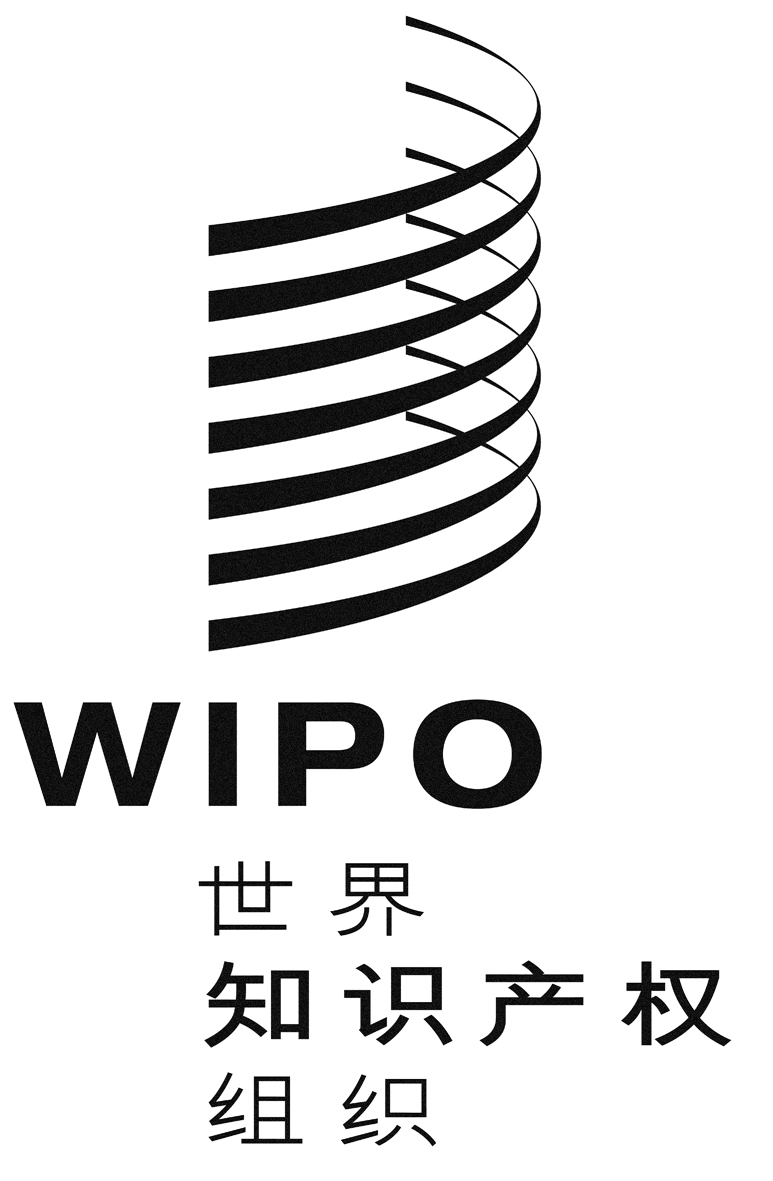 CP/EC/55/1P/EC/55/1P/EC/55/1原 文：英文原 文：英文原 文：英文日 期：2016年2月5日  日 期：2016年2月5日  日 期：2016年2月5日  